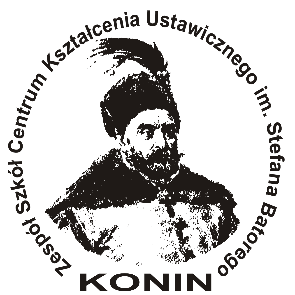                Zespół Szkół Centrum Kształcenia Ustawicznego
       im. Stefana Batorego                                              ul. Wodna 1,  62-500 Konin        	 www.zscku.konin.pl                                         	 tel./fax (063) 242-89-43, (063) 242-96-06                    		 e-mail: sekretariat@zscku.konin.pl……………………………………………………… 		Konin, dnia ………………………….
   	                      Imię i nazwisko………………………………………………………………………………………………………………
                           Adres zamieszkaniaProszę o zwolnienie syna/córki ……………………………………………………. z zajęć lekcyjnych 
w dniach:…………………………………………………………… o godzinie ………………………………………………………………………………………………… o godzinie ………………………………………………………………………………………………… o godzinie ……………………………………Od chwili opuszczenia szkoły ponoszę pełną odpowiedzialność za bezpieczeństwo syna/córki pozostającego / pozostającej pod moją opieką w wyżej wskazanych dniach.Ww. terminy zwolnień obowiązują od dnia ……………………. do następnej zmiany planu……………………………………………………………
Podpis rodzica